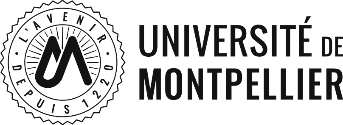 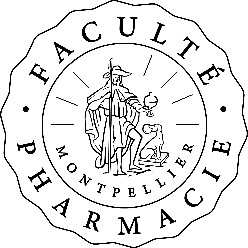 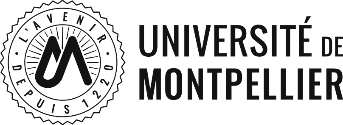 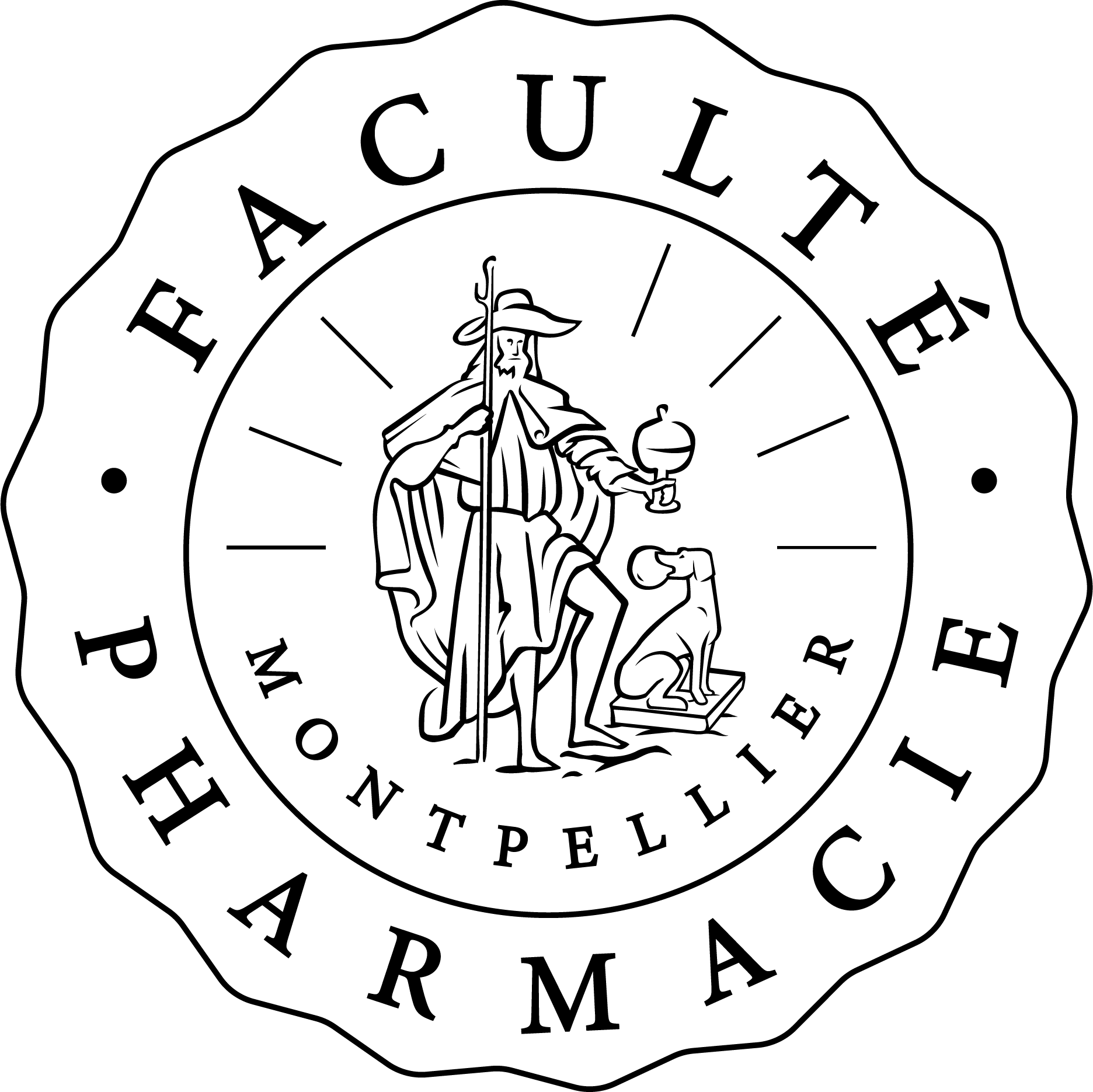 Montpellier, le 11 mars 2024TAXE D'APPRENTISSAGE CAMPAGNE 2024(Part Barème : 13 %)FORMULAIRE DE VERSEMENTà retourner à :UFR Pharmacie - Service Gestion Financière15 avenue Charles Flahault – CS 1449134093 Montpellier Cedex 5email :  pharmacie-gestionfi@umontpellier.frENTREPRISENom : 		Numéro de SIRET :  		Adresse :  		Téléphone :      		Adresse mail :    		Montant du versement		Composante bénéficiaire : UFR PharmacieCode UAI de la composante bénéficiaire : 0341149PFormation :  	Diplôme National d’Œnologue	Code RNCP	36955	Nom de l’enseignant(e) concerné(e) : Pr Cédric SAUCIER	Signature et cachet de l'entrepriseCOLLECTE TAXE APPRENTISSAGEDepuis 2023, la fraction de 13% de la taxe d'apprentissage (ou solde de la TA) est recouvrée par les URSSAF et la MSA. Elle est ensuite versée à la Caisse des Dépôts et Consignations qui affecte ces fonds. La plateforme numérique SOLTéA de la Caisse des Dépôts et Consignations permet aux employeurs de désigner les structures auxquelles ils souhaitent verser ce solde.Le comptable de votre entreprise doit pouvoir vous donner plus d’informations sur cette procédure.